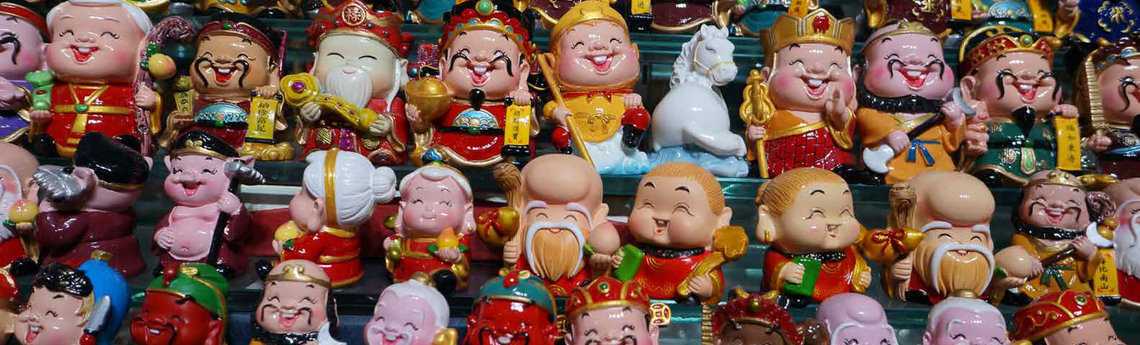 CHINOISERIESCE QU’ON EN DIT… Artiste très fin, qui a le sens des nuances, Nabil El Azan a réuni ces deux comédiens excellents que sont Jean-Claude Leguay et Christine Murillo. Ils sont épatants.  Deux virtuoses… Une soirée originale avec deux merveilleux comédiens que le public applaudit beaucoup /  Le quotidien du médecin    Les personnages sont incarnés par deux merveilleux interprètes. Jean-Claude Leguay est épatant en vieux garçon bougon et sentimental. Épanouie et lumineuse, Christine Murillo est aérienne et bouleversante. Nabil El Azan les dirige avec tact et malice. C’est lui qui avait signé l’inoubliable spectacle Les Pâtissières, déjà avec Murillo. Le spectacle déjoue avec brio toutes les difficultés de l’écriture et les deux compères s’en donnent à cœur joie. / Le FigaroUne épatante mise en scène de Nabil El Azan… il a privilégié le burlesque et l'"hénaurme" qui exigent finesse, talent, technique et capacité des comédiens à dynamiter leur personnage tout en les incarnant. A cette fin, il a judicieusement composé un duo de haute volée, Christine Murillo et Jean-Claude Leguay. Tous deux sont époustouflants et désopilants, lui en névrosé inquiétant, elle en exubérante hurluberlue, et dispensent de grands moments d'anthologie, tout en apportant une belle humanité sensible à ces deux handicapés de la vie. Du grand art. / Froggy's DelightDeux très grands comédiens, exceptionnels. On rit beaucoup / France Culture (Un autre jour est possible)Fabuleux et extravagants « bourrichonneurs », Christine Murillo et Jean-Claude Leguay sèment le doute, brouillent les pistes, « chinoisent » comme larrons en foire, nous embarquent avec finesse dans les méandres d’improbables fantasmes où sous la cocasserie des situations, c’est toute l’épaisseur d’une vie. Aussi déchirants que désopilants, ils font de leurs chinoiseries un moment de théâtre loufoque et poétique à ne pas manquer. / WebthéâtreChinoiseries est aussi la pièce du culot, de l'audace et du burlesque. On y rit, on y pleure et on en sort absolument bouleversé. Les deux personnages sont incarnés avec un brio par Christine Murillo, fine et truculente, et par Jean-Claude Leguay, irrésistible en névrosé apeuré. Leur dialogue tour à tour pétillant, grinçant, décalé, poétique, tendre ou violent emmène les spectateurs encore plus loin sur le chemin d'une humanité. / L'Orient-le-JourChristine Murillo, exquise, et Jean Claude Leguay nous procurent l’un et l’autre beaucoup d’émotion. L’auteur, Evelyne de La Chenelière a cette petite folie dans laquelle la création canadienne excelle. Son écriture est précise, vive, drôle, ludique, décalée, loufoque. La mise en scène est remarquable. Nabil El Azan nous tient en haleine du début jusqu’à la fin. / Culture-TopsLe texte d’Evelyne de la Chenelière séduit incontestablement par son originalité et sa tendresse. On devine le plaisir gourmand de Nabil El Azan à le mettre en scène. Et il le fait fort adroitement. Christine Murillo et Jean-Claude Leguay sont proprement excellents, ils apportent une espièglerie et une réelle émotion à leur partition. / PariscopeUn spectacle hors du commun comme on les aime. Une folie de rêve éveillé, déguisé en histoire d’amour à dormir debout, plongé dans l’absurde et dégoulinant de drôlerie. On sort de ce spectacle surpris et ravi. Un petit bijou de loufoquerie, un délice de délire à ne pas manquer ! / Spectatif.over-blogLa situation est drôle, propice à une pièce à la fois touchante et absurde. / Théâtral MagazineL'écriture de la jeune auteure québécoise est pleine de fantaisie. Le style est décalé, nerveux… / Télérama sortir On rit de cet empilement de situations ubuesques. / ScenewebNabil El Azan a su mettre en scène cette pièce atypique, et d’une grande liberté de ton, en impulsant chez les acteurs un jeu tout en finesse. Sans craindre le grotesque et tout en ménageant des suspensions poétiques. / Théâtre du blogUne pièce remarquable d’Evelyne de la Chenelière, auteure de la jeune génération québecoise, que Nabil El Azan met en scène avec légèreté et élégance en faisant ressortir la dimension profondément douloureuse du propos. / RMC Doualiya